Anlage zum Berufsausbildungsvertrag	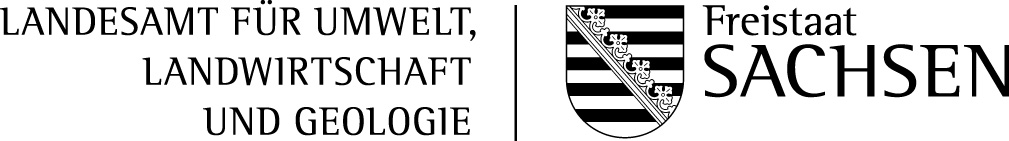 Individueller betrieblicher Ausbildungsplan(Sachliche und zeitliche Gliederung der Ausbildung entspr. § 4 Abs. 2 der VO über die Berufsausbildung zum Milchwirtschaftlichen Laboranten / zur Milchwirtschaftlichen Laborantin) im Ausbildungsberuf	Milchwirtschaftlicher Laborant / Milchwirtschaftliche LaborantinAuszubildende/r	     Registrier-Nr. (lt. Ausbildungsverzeichnis)	     Ausbildungsdauer	vom       	bis        Ausbildungsbetrieb	     Ausbilder	     (Ort, Datum)	(Stempel, Unterschrift)AnmerkungenDer Ausbildungsplan ist auf der Grundlage des § 3 Abs. 1 (Ausbildungsrahmenplan) der Verordnung über die Berufsausbildung zum Milchwirtschaftlichen Laboranten / zur Milchwirtschaftlichen Laborantin vom 29. Mai 2013 (BGBl. 2013 Teil. I, Nr. 26, S. 1405) aufgestellt. Die nachfolgend aufgeführten Fertigkeiten, Kenntnisse und Fähigkeiten (berufliche Handlungsfähigkeit) sind so zu vermitteln, dass die Auszubildenden zur Ausübung einer qualifizierten beruflichen Tätigkeit befähigt werden, die insbesondere selbstständiges Planen, Durchführen und Kontrollieren einschließt. Diese Befähigung ist in der Zwischen- und Abschlussprüfung nachzuweisen.Können Ausbildungsinhalte nicht oder nicht vollständig vermittelt werden, ist durch entsprechende Ausbildungsmaßnahmen außerhalb der Ausbildungsstätte sicher zu stellen, dass Ausbildungslücken geschlossen werden können. Diese Ausbildungsinhalte sind im Ausbildungsplan besonders zu kennzeichnen.Für eine vorzeitige Zulassung zur Abschlussprüfung nach § 45 Abs. 1 BBiG werden überdurchschnittliche Leistungen in der Berufsschule, während der betrieblichen Ausbildung und bei der Zwischenprüfung gefordert. Darüber hinaus muss gewährleistet sein, dass das volle betriebliche Ausbildungsprogramm in zeitlich geraffter Form durchgeführt wird.3.	Der Ausbildungsplan ist über die gesamte Ausbildungszeit zu erstellen und im Berichtshefter einzuordnen. GesamtübersichtZeitliche Gliederung der betrieblichen AusbildungErklärungen zum vorliegenden individuellen betrieblichen Ausbildungsplana) 	zu Beginn der AusbildungDer Ausbildungsplan wurde zu Beginn der Ausbildung gemeinsam besprochen.Er wird im Berichtshefter eingeordnet.b)	nach der ZwischenprüfungIm Zusammenhang mit der Auswertung der Ergebnisse der Zwischenprüfung wurde der Ausbildungsplan gemeinsam besprochen. Eventuell erkannte Leistungsschwächen werden analysiert und ggf. im Ausbildungsplan berücksichtigt. c)	vor Antragstellung auf Zulassung zur AbschlussprüfungIm Zusammenhang mit der abschließenden Prüfung des Berichtsheftes durch den betrieblichen Ausbilder auf Vollständigkeit der Eintragungen und vorzulegende Nachweise wurde der Ausbildungsplan gemeinsam besprochen. Der Antrag auf Zulassung zur Abschlussprüfung wird gestellt, wenn eingeschätzt werden kann, dass alle vorgenannten Ausbildungsschwerpunkte vermittelt worden sind.d)	Der Ausbildungsplan wurde eingesehen und bestätigt.Zeitliche Richtwertein Wochen    im AusbildungsjahrZeitliche Richtwertein Wochen    im AusbildungsjahrZeitliche Richtwertein Wochen    im Ausbildungsjahr1.2.3.Berufsschulunterricht im OSZ Oranienburg131313Überbetriebliche Ausbildung in der MLUA Oranienburg444Urlaubsanspruch555Betriebliche Ausbildung303030Lfd. Nr.Teil des Ausbildungsberufsbildes  (§ 3 Absatz 1 Abschnitte A u. B der VO über die Berufsausbildung zum/zur Milchwirtschaftlichen Laboranten/in) Zeitliche Richtwerte in Wochen imZeitliche Richtwerte in Wochen imLfd. Nr.Teil des Ausbildungsberufsbildes  (§ 3 Absatz 1 Abschnitte A u. B der VO über die Berufsausbildung zum/zur Milchwirtschaftlichen Laboranten/in) 1. – 18. Monat19. – 36. Monatverfügbare Gesamtzeit für betriebliche Ausbildung:verfügbare Gesamtzeit für betriebliche Ausbildung:4545Abschnitt A: Berufsprofilgebende Fertigkeiten, Kenntnisse und FähigkeitenAbschnitt A: Berufsprofilgebende Fertigkeiten, Kenntnisse und FähigkeitenAbschnitt A: Berufsprofilgebende Fertigkeiten, Kenntnisse und FähigkeitenAbschnitt A: Berufsprofilgebende Fertigkeiten, Kenntnisse und FähigkeitenA 1Arbeitsabläufe vorbereiten und organisieren;, im Team und kundenorientiert arbeiten33A 2Arbeitsgeräte und –mittel unter Berücksichtigung rationeller Energie- und Materialverwendung wirtschaftlich einsetzen, pflegen und warten22A 3Laborbedarf beschaffen, kontrollieren und lagern12A 4Lebensmittelsicherheitssysteme anwenden und Hygienemaßnahmen durchführen, kontrollieren und beurteilen23A 5Qualitätssicherungssysteme anwenden23A 6Be- und Verarbeiten von Milch und Milchprodukten überwachen22A 7Proben entnehmen und zur Untersuchung vorbereiten93A 8Chemische, physikalische und mikrobiologische Untersuchungsverfahren anwenden, dokumentieren und für die Qualitätsbeurteilung heranziehen1717A 9Sensorische Prüfungen durchführen und Ergebnisse bewerten36A 10Informations- und Kommunikationstechniken anwenden21A 11Labordateninformationsmanagementsysteme anwenden23Abschnitt B: Integrative Fertigkeiten, Kenntnisse und FähigkeitenAbschnitt B: Integrative Fertigkeiten, Kenntnisse und FähigkeitenAbschnitt B: Integrative Fertigkeiten, Kenntnisse und FähigkeitenAbschnitt B: Integrative Fertigkeiten, Kenntnisse und FähigkeitenB 1Aufbau und Organisation des Ausbildungsbetriebeswährend der gesamten Ausbildung zu vermittelnwährend der gesamten Ausbildung zu vermittelnB 2Berufsbildung, Arbeits- und Tarifrechtwährend der gesamten Ausbildung zu vermittelnwährend der gesamten Ausbildung zu vermittelnB 3Sicherheit und Gesundheitsschutz bei der Arbeitwährend der gesamten Ausbildung zu vermittelnwährend der gesamten Ausbildung zu vermittelnB 4Umweltschutzwährend der gesamten Ausbildung zu vermittelnwährend der gesamten Ausbildung zu vermittelnDetaillierte Schwerpunkte der betrieblichen AusbildungDetaillierte Schwerpunkte der betrieblichen AusbildungDetaillierte Schwerpunkte der betrieblichen AusbildungDetaillierte Schwerpunkte der betrieblichen AusbildungDetaillierte Schwerpunkte der betrieblichen AusbildungDetaillierte Schwerpunkte der betrieblichen AusbildungDetaillierte Schwerpunkte der betrieblichen AusbildungLfd. Nr.Teil des AusbildungsberufsbildesTeil des AusbildungsberufsbildesZu vermittelnde Fertigkeiten, Kenntnisse und FähigkeitenZu vermittelnde Fertigkeiten, Kenntnisse und FähigkeitenZeitliche Richtwerte in Wochen   imZeitliche Richtwerte in Wochen   imLfd. Nr.Teil des AusbildungsberufsbildesTeil des AusbildungsberufsbildesZu vermittelnde Fertigkeiten, Kenntnisse und FähigkeitenZu vermittelnde Fertigkeiten, Kenntnisse und Fähigkeiten1. – 18. Monat19. – 36. MonatAbschnitt A: Berufsprofilgebende Fertigkeiten, Kenntnisse und FähigkeitenAbschnitt A: Berufsprofilgebende Fertigkeiten, Kenntnisse und FähigkeitenAbschnitt A: Berufsprofilgebende Fertigkeiten, Kenntnisse und FähigkeitenAbschnitt A: Berufsprofilgebende Fertigkeiten, Kenntnisse und FähigkeitenAbschnitt A: Berufsprofilgebende Fertigkeiten, Kenntnisse und FähigkeitenAbschnitt A: Berufsprofilgebende Fertigkeiten, Kenntnisse und FähigkeitenAbschnitt A: Berufsprofilgebende Fertigkeiten, Kenntnisse und FähigkeitenA 1Arbeitsabläufe vorbereiten und organisieren;, im Team und kundenorientiert arbeiten(§ 3 Absatz 2 Abschnitt A Nr. 1)Arbeitsabläufe vorbereiten und organisieren;, im Team und kundenorientiert arbeiten(§ 3 Absatz 2 Abschnitt A Nr. 1)a) Arbeitsaufträge entgegennehmen und prüfen, Arbeitsabläufe unter Berücksichtigung von Kundenanforderungen planen und dokumentieren, Arbeitsschritte festlegena) Arbeitsaufträge entgegennehmen und prüfen, Arbeitsabläufe unter Berücksichtigung von Kundenanforderungen planen und dokumentieren, Arbeitsschritte festlegen3A 1Arbeitsabläufe vorbereiten und organisieren;, im Team und kundenorientiert arbeiten(§ 3 Absatz 2 Abschnitt A Nr. 1)Arbeitsabläufe vorbereiten und organisieren;, im Team und kundenorientiert arbeiten(§ 3 Absatz 2 Abschnitt A Nr. 1)b) Arbeitsaufgaben im Team planen und umsetzen, Arbeitsergebnisse kontrollieren und bewertenc) Konflikte im Team lösenb) Arbeitsaufgaben im Team planen und umsetzen, Arbeitsergebnisse kontrollieren und bewertenc) Konflikte im Team lösen3A 2Arbeitsgeräte und –mittel unter Berücksichtigung rationeller Energie- und Materialverwendung wirtschaftlich einsetzen, pflegen und warten(§ 3 Absatz 2 Abschnitt A Nr. 2)Arbeitsgeräte und –mittel unter Berücksichtigung rationeller Energie- und Materialverwendung wirtschaftlich einsetzen, pflegen und warten(§ 3 Absatz 2 Abschnitt A Nr. 2)a) Funktionsfähigkeit von Arbeitsgeräten und –mitteln kontrollieren, Störungen und Abweichungen feststellen und Maßnahmen einleitenb) Arbeitsgeräte gemäß Bedienungsanleitung und sonstigen Vorgaben reinigen, pflegen und wartenc) Laborgeräte für ihren Einsatz vorbereiten, insbesondere justieren und kalibrierena) Funktionsfähigkeit von Arbeitsgeräten und –mitteln kontrollieren, Störungen und Abweichungen feststellen und Maßnahmen einleitenb) Arbeitsgeräte gemäß Bedienungsanleitung und sonstigen Vorgaben reinigen, pflegen und wartenc) Laborgeräte für ihren Einsatz vorbereiten, insbesondere justieren und kalibrieren2A 2Arbeitsgeräte und –mittel unter Berücksichtigung rationeller Energie- und Materialverwendung wirtschaftlich einsetzen, pflegen und warten(§ 3 Absatz 2 Abschnitt A Nr. 2)Arbeitsgeräte und –mittel unter Berücksichtigung rationeller Energie- und Materialverwendung wirtschaftlich einsetzen, pflegen und warten(§ 3 Absatz 2 Abschnitt A Nr. 2)d) Kontrolle sicherheitsrelevanter Vorgaben durchführen und veranlassene) Maßnahmen dokumentierend) Kontrolle sicherheitsrelevanter Vorgaben durchführen und veranlassene) Maßnahmen dokumentieren2A 3Laborbedarf beschaffen, kontrollieren und lagern(§ 3Absatz 2 Abschnitt A Nr. 3)Laborbedarf beschaffen, kontrollieren und lagern(§ 3Absatz 2 Abschnitt A Nr. 3)a) Warenbestand kontrollieren und dokumentierena) Warenbestand kontrollieren und dokumentieren1A 3Laborbedarf beschaffen, kontrollieren und lagern(§ 3Absatz 2 Abschnitt A Nr. 3)Laborbedarf beschaffen, kontrollieren und lagern(§ 3Absatz 2 Abschnitt A Nr. 3)b) Bedarf an Labormaterialien ermitteln, deren Beschaffung veranlassen und diese nach Vorgaben lagernc) Sicherheit bei der Lagerung überprüfen und umsetzend) fachliche Vorauswahl für Ersatzbeschaffungen treffenb) Bedarf an Labormaterialien ermitteln, deren Beschaffung veranlassen und diese nach Vorgaben lagernc) Sicherheit bei der Lagerung überprüfen und umsetzend) fachliche Vorauswahl für Ersatzbeschaffungen treffen2A 4Lebensmittelsicherheitssysteme anwenden und Hygienemaßnahmen durchführen, kontrollieren und beurteilen(§ 3 Absatz 2 Abschnitt A Nr. 4)Lebensmittelsicherheitssysteme anwenden und Hygienemaßnahmen durchführen, kontrollieren und beurteilen(§ 3 Absatz 2 Abschnitt A Nr. 4)a) Maßnahmen der Personal-, Produkt- und Betriebshygiene durchführen und kontrollierena) Maßnahmen der Personal-, Produkt- und Betriebshygiene durchführen und kontrollieren2A 4Lebensmittelsicherheitssysteme anwenden und Hygienemaßnahmen durchführen, kontrollieren und beurteilen(§ 3 Absatz 2 Abschnitt A Nr. 4)Lebensmittelsicherheitssysteme anwenden und Hygienemaßnahmen durchführen, kontrollieren und beurteilen(§ 3 Absatz 2 Abschnitt A Nr. 4)b) Lebensmittelsicherheitssysteme, insbesondere HACCP, erläutern und anwendenc) Umfeldmonitoring auf Grundlage von Prüfplänen durchführend) Ergebnisse dokumentieren, bewerten und Maßnahmen ergreifenb) Lebensmittelsicherheitssysteme, insbesondere HACCP, erläutern und anwendenc) Umfeldmonitoring auf Grundlage von Prüfplänen durchführend) Ergebnisse dokumentieren, bewerten und Maßnahmen ergreifen3Lfd. Nr.Teil des AusbildungsberufsbildesTeil des AusbildungsberufsbildesZu vermittelnde Fertigkeiten, Kenntnisse und FähigkeitenZu vermittelnde Fertigkeiten, Kenntnisse und FähigkeitenZeitliche Richtwerte in Wochen   imZeitliche Richtwerte in Wochen   imLfd. Nr.Teil des AusbildungsberufsbildesTeil des AusbildungsberufsbildesZu vermittelnde Fertigkeiten, Kenntnisse und FähigkeitenZu vermittelnde Fertigkeiten, Kenntnisse und Fähigkeiten1. – 18. Monat19. – 36. MonatA 5Qualitätssicherungssysteme anwenden(§ 3 Absatz 2 Abschnitt A Nr. 5)Qualitätssicherungssysteme anwenden(§ 3 Absatz 2 Abschnitt A Nr. 5)a) Ziele, Aufgaben und Aufbau von Qualitätsmanagementsystemen  erläutern
a) Ziele, Aufgaben und Aufbau von Qualitätsmanagementsystemen  erläutern
2A 5Qualitätssicherungssysteme anwenden(§ 3 Absatz 2 Abschnitt A Nr. 5)Qualitätssicherungssysteme anwenden(§ 3 Absatz 2 Abschnitt A Nr. 5)b) laborbezogene Qualitätssicherungssysteme anwenden, insbesondere Qualität sichernde Vorbeuge- und Korrekturmaßnahmen durchführenc) Standards für Laboruntersuchungen, insbesondere für Rohmilch, Zwischen- und Endprodukte, anwendenb) laborbezogene Qualitätssicherungssysteme anwenden, insbesondere Qualität sichernde Vorbeuge- und Korrekturmaßnahmen durchführenc) Standards für Laboruntersuchungen, insbesondere für Rohmilch, Zwischen- und Endprodukte, anwenden3A 6Be- und Verarbeiten von Milch und Milchprodukten überwachen(§ 3 Absatz 2 Abschnitt A Nr. 6)Be- und Verarbeiten von Milch und Milchprodukten überwachen(§ 3 Absatz 2 Abschnitt A Nr. 6)a) Produktspezifische Eigenschaften von Milch und Milchprodukten in Herstellungsprozessen unter Berücksichtigung der eingesetzten Produkttechnologie beurteilenb) prozessunterstützende Kontrollen in den verschiedenen Verarbeitungsstufen durchführen und bei Abweichungen Maßnahmen veranlassena) Produktspezifische Eigenschaften von Milch und Milchprodukten in Herstellungsprozessen unter Berücksichtigung der eingesetzten Produkttechnologie beurteilenb) prozessunterstützende Kontrollen in den verschiedenen Verarbeitungsstufen durchführen und bei Abweichungen Maßnahmen veranlassen22A 7Proben entnehmen und zur Untersuchung vorbereiten(§ 3 Absatz 2 Abschnitt A Nr. 7)Proben entnehmen und zur Untersuchung vorbereiten(§ 3 Absatz 2 Abschnitt A Nr. 7)a) Probenahme für chemische, physikalische, mikrobiologische und sensorische Untersuchungen nach produktspezifischen Plänen durchführen, Proben kennzeichnen, lagern und dokumentierenb) Proben für chemische, physikalische, mikrobiologische und sensorische Untersuchungen vorbereitena) Probenahme für chemische, physikalische, mikrobiologische und sensorische Untersuchungen nach produktspezifischen Plänen durchführen, Proben kennzeichnen, lagern und dokumentierenb) Proben für chemische, physikalische, mikrobiologische und sensorische Untersuchungen vorbereiten9A 7Proben entnehmen und zur Untersuchung vorbereiten(§ 3 Absatz 2 Abschnitt A Nr. 7)Proben entnehmen und zur Untersuchung vorbereiten(§ 3 Absatz 2 Abschnitt A Nr. 7)c) Rückstellmuster kennzeichnen, lagern und dokumentierenc) Rückstellmuster kennzeichnen, lagern und dokumentieren3A 8Chemische, physikalische und mikrobiologische Untersuchungsverfahren anwenden, dokumentieren und für die Qualitätsbeurteilung heranziehen(§ 3 Absatz 2 Abschnitt A Nr. 8)Chemische, physikalische und mikrobiologische Untersuchungsverfahren anwenden, dokumentieren und für die Qualitätsbeurteilung heranziehen(§ 3 Absatz 2 Abschnitt A Nr. 8)a) chemische Untersuchungsverfahren, insbesondere gravimetrische und volumetrische Methoden zur Untersuchung von Milch, Konsummilch, Milcherzeugnissen, Butter und Käse, anwenden und dabei produktspezifische Parameter, insbesondere Fett-, Eiweiß-, Lactose-, Wasser- und Trockenmassegehalt, bestimmen b) physikalische Untersuchungsverfahren, insbesondere elektrochemische, spektroskopische, rheologische und chromatografische Methoden zur Untersuchung von Milch, Konsummilch, Milcherzeugnissen, Butter und Käse, anwenden und dabei produktspezifische Parameter, insbesondere Inhaltsstoffe, pH-Wert, Dichte und Gefrierpunkt, bestimmenc) mikrobiologische Untersuchungsverfahren, insbesondere kulturelle, enzymatische und mikroskopische Methoden zur Untersuchung von Milch, Konsummilch, Milcherzeugnissen, Butter und Käse, anwenden und dabei Mikroorganismen, insbesondere produktspezifische Kulturorganismen, Rekontaminationskeime und Gesamtkeimzahl sowie antibiotisch wirksame Substanzen, nachweisend) chemische, physikalische und mikrobiologische Verfahren zur Untersuchung von Roh-, Hilfs- und Zusatzstoffen, Wasser, Verpackungen sowie des Umfeldes entsprechend Untersuchungsziel anwendene) Untersuchungsergebnisse dokumentieren und Analysenberichte erstellena) chemische Untersuchungsverfahren, insbesondere gravimetrische und volumetrische Methoden zur Untersuchung von Milch, Konsummilch, Milcherzeugnissen, Butter und Käse, anwenden und dabei produktspezifische Parameter, insbesondere Fett-, Eiweiß-, Lactose-, Wasser- und Trockenmassegehalt, bestimmen b) physikalische Untersuchungsverfahren, insbesondere elektrochemische, spektroskopische, rheologische und chromatografische Methoden zur Untersuchung von Milch, Konsummilch, Milcherzeugnissen, Butter und Käse, anwenden und dabei produktspezifische Parameter, insbesondere Inhaltsstoffe, pH-Wert, Dichte und Gefrierpunkt, bestimmenc) mikrobiologische Untersuchungsverfahren, insbesondere kulturelle, enzymatische und mikroskopische Methoden zur Untersuchung von Milch, Konsummilch, Milcherzeugnissen, Butter und Käse, anwenden und dabei Mikroorganismen, insbesondere produktspezifische Kulturorganismen, Rekontaminationskeime und Gesamtkeimzahl sowie antibiotisch wirksame Substanzen, nachweisend) chemische, physikalische und mikrobiologische Verfahren zur Untersuchung von Roh-, Hilfs- und Zusatzstoffen, Wasser, Verpackungen sowie des Umfeldes entsprechend Untersuchungsziel anwendene) Untersuchungsergebnisse dokumentieren und Analysenberichte erstellen1717A 8Chemische, physikalische und mikrobiologische Untersuchungsverfahren anwenden, dokumentieren und für die Qualitätsbeurteilung heranziehen(§ 3 Absatz 2 Abschnitt A Nr. 8)Chemische, physikalische und mikrobiologische Untersuchungsverfahren anwenden, dokumentieren und für die Qualitätsbeurteilung heranziehen(§ 3 Absatz 2 Abschnitt A Nr. 8)f) Untersuchungsergebnisse mit produktspezifischen Vorgaben abgleichen und Maßnahmen ergreifenf) Untersuchungsergebnisse mit produktspezifischen Vorgaben abgleichen und Maßnahmen ergreifen1717Lfd. Nr.Teil des AusbildungsberufsbildesTeil des AusbildungsberufsbildesZu vermittelnde Fertigkeiten, Kenntnisse und FähigkeitenZu vermittelnde Fertigkeiten, Kenntnisse und FähigkeitenZeitliche Richtwerte in Wochen   imZeitliche Richtwerte in Wochen   imLfd. Nr.Teil des AusbildungsberufsbildesTeil des AusbildungsberufsbildesZu vermittelnde Fertigkeiten, Kenntnisse und FähigkeitenZu vermittelnde Fertigkeiten, Kenntnisse und Fähigkeiten1. – 18. Monat19. – 36. MonatA 9Sensorische Prüfungen durchführen und Ergebnisse bewerten(§ 3 Absatz 2 Abschnitt A Nr. 9)Sensorische Prüfungen durchführen und Ergebnisse bewerten(§ 3 Absatz 2 Abschnitt A Nr. 9)a) Kriterien und Methoden zur Durchführung sensorischer Prüfungen erläuterna) Kriterien und Methoden zur Durchführung sensorischer Prüfungen erläutern3A 9Sensorische Prüfungen durchführen und Ergebnisse bewerten(§ 3 Absatz 2 Abschnitt A Nr. 9)Sensorische Prüfungen durchführen und Ergebnisse bewerten(§ 3 Absatz 2 Abschnitt A Nr. 9)b) sensorische Prüfungen nach produktspezifischen Vorgaben vorbereiten und durchführenc) Ergebnisse unter Berücksichtigung von Standards bewerten und dokumentierenb) sensorische Prüfungen nach produktspezifischen Vorgaben vorbereiten und durchführenc) Ergebnisse unter Berücksichtigung von Standards bewerten und dokumentieren6A 10Informations- und Kommunikationstechniken anwenden(§ 3 Absatz 2 Abschnitt A Nr. 10)Informations- und Kommunikationstechniken anwenden(§ 3 Absatz 2 Abschnitt A Nr. 10)a) Informationen beschaffen, auswerten und einordnenb) betriebliche Kommunikations- und Informationssysteme nutzen, insbesondere arbeitsplatzspezifische Software anwendenc) Regeln zum Datenschutz und zur Datensicherheit anwendena) Informationen beschaffen, auswerten und einordnenb) betriebliche Kommunikations- und Informationssysteme nutzen, insbesondere arbeitsplatzspezifische Software anwendenc) Regeln zum Datenschutz und zur Datensicherheit anwenden2A 10Informations- und Kommunikationstechniken anwenden(§ 3 Absatz 2 Abschnitt A Nr. 10)Informations- und Kommunikationstechniken anwenden(§ 3 Absatz 2 Abschnitt A Nr. 10)d) Sachverhalte darstellen und Gespräche situationsgerecht führen
d) Sachverhalte darstellen und Gespräche situationsgerecht führen
1A 11Labordateninformationsmanagementsysteme anwenden(§ 3 Absatz 2 Abschnitt A Nr. 11)Labordateninformationsmanagementsysteme anwenden(§ 3 Absatz 2 Abschnitt A Nr. 11)a) Inhalt und Aufbau von Labordateninformationsmanagementsystemen erläutern
a) Inhalt und Aufbau von Labordateninformationsmanagementsystemen erläutern
2A 11Labordateninformationsmanagementsysteme anwenden(§ 3 Absatz 2 Abschnitt A Nr. 11)Labordateninformationsmanagementsysteme anwenden(§ 3 Absatz 2 Abschnitt A Nr. 11)b) Labordaten erfassen, sichern und pflegenc) Labordaten mit Hilfe von Labordateninformationsmanagementsystemen verwalten und aufbereiten
b) Labordaten erfassen, sichern und pflegenc) Labordaten mit Hilfe von Labordateninformationsmanagementsystemen verwalten und aufbereiten
3Abschnitt B: Integrative Fertigkeiten, Kenntnisse und FähigkeitenAbschnitt B: Integrative Fertigkeiten, Kenntnisse und FähigkeitenAbschnitt B: Integrative Fertigkeiten, Kenntnisse und FähigkeitenAbschnitt B: Integrative Fertigkeiten, Kenntnisse und FähigkeitenAbschnitt B: Integrative Fertigkeiten, Kenntnisse und FähigkeitenAbschnitt B: Integrative Fertigkeiten, Kenntnisse und FähigkeitenAbschnitt B: Integrative Fertigkeiten, Kenntnisse und FähigkeitenB 1B 1Aufbau und Organisation des Ausbildungsbetriebes(§ 3 Absatz 2 Abschnitt B Nr. 1)a) Aufbau und Aufgaben des ausbildenden Betriebes erläuternb) Grundfunktionen des ausbildenden Betriebes, wie Beschaffung, Fertigung, Absatz und Verwaltung, erklärenc) Beziehungen des ausbildenden Betriebes und seiner Beschäftigten zu Wirtschaftsorganisationen, Berufsvertretungen und Gewerkschaften nennend) Grundlagen, Aufgabe und Arbeitsweise der betriebsverfassungs- und personalvertretungsrechtlichen Organe des ausbildenden Betriebes beschreibena) Aufbau und Aufgaben des ausbildenden Betriebes erläuternb) Grundfunktionen des ausbildenden Betriebes, wie Beschaffung, Fertigung, Absatz und Verwaltung, erklärenc) Beziehungen des ausbildenden Betriebes und seiner Beschäftigten zu Wirtschaftsorganisationen, Berufsvertretungen und Gewerkschaften nennend) Grundlagen, Aufgabe und Arbeitsweise der betriebsverfassungs- und personalvertretungsrechtlichen Organe des ausbildenden Betriebes beschreibenWährend der gesamten Ausbildung vermittelnWährend der gesamten Ausbildung vermittelnLfd. Nr.Teil des AusbildungsberufsbildesTeil des AusbildungsberufsbildesZu vermittelnde Fertigkeiten, Kenntnisse und FähigkeitenZu vermittelnde Fertigkeiten, Kenntnisse und FähigkeitenZeitliche Richtwerte in Wochen   imZeitliche Richtwerte in Wochen   imLfd. Nr.Teil des AusbildungsberufsbildesTeil des AusbildungsberufsbildesZu vermittelnde Fertigkeiten, Kenntnisse und FähigkeitenZu vermittelnde Fertigkeiten, Kenntnisse und Fähigkeiten1. – 18. Monat19. – 36. MonatB 2B 2Berufsbildung, Arbeits- und Tarifrecht(§ 3 Absatz 2 Abschnitt B Nr. 2)Berufsbildung, Arbeits- und Tarifrecht(§ 3 Absatz 2 Abschnitt B Nr. 2)a) Bedeutung des Ausbildungsvertrages, insbesondere Abschluss, Dauer und Beendigung, erklärenb) gegenseitige Rechte und Pflichten aus dem Ausbildungsvertrag nennenc) Möglichkeiten der beruflichen Fortbildung nennend) wesentliche Teile des Arbeitsvertrages nennene) wesentliche Bestimmungen der für den ausbildenden Betrieb geltenden Tarifverträge nennenB 3B 3Sicherheit und Gesundheitsschutz bei der Arbeit(§ 3 Absatz 2 Abschnitt B Nr. 3)Sicherheit und Gesundheitsschutz bei der Arbeit(§ 3 Absatz 2 Abschnitt B Nr. 3)a) Gefährdung von Sicherheit und Gesundheit am Arbeitsplatz feststellen und Maßnahmen zu ihrer Vermeidung ergreifenb) berufsbezogene Arbeitsschutz- und Unfallverhütungsvorschriften anwendenc) Verhaltensweisen bei Unfällen beschreiben sowie erste Maßnahmen einleitend) Vorschriften des vorbeugenden Brandschutzes anwenden; Verhaltensweisen bei Bränden beschreiben und Maßnahmen zur Brandbekämpfung ergreifenB 4B 4(§ 3 Absatz 2 Abschnitt B Nr. 4)(§ 3 Absatz 2 Abschnitt B Nr. 4)Zur Vermeidung betriebsbedingter Umweltbelastungen im beruflichen Einwirkungsbereich beitragen, 
insbesondere
a) mögliche Umweltbelastungen durch den Ausbildungsbetrieb und seinen Beitrag zum Umweltschutz an Beispielen erklärenb) für den Ausbildungsbetrieb geltende Regelungen des Umweltschutzes anwendenc) Möglichkeiten der wirtschaftlichen und umweltschonenden Energie- und Materialverwendung nutzend) Abfälle vermeiden, Stoffe und Materialien einer umweltschonenden Entsorgung zuführen
Ausbildungsplan      entsprechend den konkreten betriebsspezifischen BedingungenAusbildungsplan      entsprechend den konkreten betriebsspezifischen BedingungenAusbildungsplan      entsprechend den konkreten betriebsspezifischen BedingungenAusbildungsplan      entsprechend den konkreten betriebsspezifischen BedingungenAusbildungsplan      entsprechend den konkreten betriebsspezifischen BedingungenAusbildungsplan      entsprechend den konkreten betriebsspezifischen BedingungenAusbildungsplan      entsprechend den konkreten betriebsspezifischen BedingungenMuster-Plan        (gilt in Verbindung mit individuellem Plan der zeitlichen Ausbildungs-Gliederung)Muster-Plan        (gilt in Verbindung mit individuellem Plan der zeitlichen Ausbildungs-Gliederung)Muster-Plan        (gilt in Verbindung mit individuellem Plan der zeitlichen Ausbildungs-Gliederung)Muster-Plan        (gilt in Verbindung mit individuellem Plan der zeitlichen Ausbildungs-Gliederung)Muster-Plan        (gilt in Verbindung mit individuellem Plan der zeitlichen Ausbildungs-Gliederung)Muster-Plan        (gilt in Verbindung mit individuellem Plan der zeitlichen Ausbildungs-Gliederung)lfd. Nr.Labor-/ BetriebsbereichEinsatzgebiet / TätigkeitenZu vermittelnde Schwerpunkte entsprechend Ausbildungsrahmenplan der Ausbildungsverordnung
z. B.:  A 1 b; A 3 c   usw.Aus-bildungs-JahrAnzahl WochenFortsetzung Ausbildungsplan   entsprechend den konkreten betriebsspezifischen BedingungenFortsetzung Ausbildungsplan   entsprechend den konkreten betriebsspezifischen BedingungenFortsetzung Ausbildungsplan   entsprechend den konkreten betriebsspezifischen BedingungenFortsetzung Ausbildungsplan   entsprechend den konkreten betriebsspezifischen BedingungenFortsetzung Ausbildungsplan   entsprechend den konkreten betriebsspezifischen BedingungenFortsetzung Ausbildungsplan   entsprechend den konkreten betriebsspezifischen BedingungenFortsetzung Ausbildungsplan   entsprechend den konkreten betriebsspezifischen BedingungenMuster-Plan        (gilt in Verbindung mit individuellem Plan der zeitlichen Ausbildungs-Gliederung)Muster-Plan        (gilt in Verbindung mit individuellem Plan der zeitlichen Ausbildungs-Gliederung)Muster-Plan        (gilt in Verbindung mit individuellem Plan der zeitlichen Ausbildungs-Gliederung)Muster-Plan        (gilt in Verbindung mit individuellem Plan der zeitlichen Ausbildungs-Gliederung)Muster-Plan        (gilt in Verbindung mit individuellem Plan der zeitlichen Ausbildungs-Gliederung)Muster-Plan        (gilt in Verbindung mit individuellem Plan der zeitlichen Ausbildungs-Gliederung)lfd. Nr.Labor- / BetriebsbereichEinsatzgebiet / TätigkeitenZu vermittelnde Schwerpunkte entsprechend Ausbildungsrahmenplan der Ausbildungsverordnung
z. B.:  A 1 b; A 3 c   usw.Aus-bildungs-JahrAnzahl WochenFortsetzung Ausbildungsplan   entsprechend den konkreten betriebsspezifischen BedingungenFortsetzung Ausbildungsplan   entsprechend den konkreten betriebsspezifischen BedingungenFortsetzung Ausbildungsplan   entsprechend den konkreten betriebsspezifischen BedingungenFortsetzung Ausbildungsplan   entsprechend den konkreten betriebsspezifischen BedingungenFortsetzung Ausbildungsplan   entsprechend den konkreten betriebsspezifischen BedingungenFortsetzung Ausbildungsplan   entsprechend den konkreten betriebsspezifischen BedingungenFortsetzung Ausbildungsplan   entsprechend den konkreten betriebsspezifischen BedingungenMuster-Plan        (gilt in Verbindung mit individuellem Plan der zeitlichen Ausbildungs-Gliederung)Muster-Plan        (gilt in Verbindung mit individuellem Plan der zeitlichen Ausbildungs-Gliederung)Muster-Plan        (gilt in Verbindung mit individuellem Plan der zeitlichen Ausbildungs-Gliederung)Muster-Plan        (gilt in Verbindung mit individuellem Plan der zeitlichen Ausbildungs-Gliederung)Muster-Plan        (gilt in Verbindung mit individuellem Plan der zeitlichen Ausbildungs-Gliederung)Muster-Plan        (gilt in Verbindung mit individuellem Plan der zeitlichen Ausbildungs-Gliederung)lfd. Nr.Labor- / BetriebsbereichEinsatzgebiet / TätigkeitenZu vermittelnde Schwerpunkte entsprechend Ausbildungsrahmenplan der Ausbildungsverordnung
z. B.:  A 1 b; A 3 c   usw.Aus-bildungs-JahrAnzahl WochenDatum:Unterschrift des Auszubildenden:Unterschrift des Ausbilders:Datum:Unterschrift des Auszubildenden:Unterschrift des Ausbilders:Datum:Unterschrift des Auszubildenden:Unterschrift des Ausbilders:Datum und Unterschrift des Bildungsberaters:vor Registrierung des AusbildungsvertragesVor Zulassung zur Abschlussprüfung